Муниципальное дошкольное образовательное учреждение«Центр развития ребенка - детский сад «Дружба»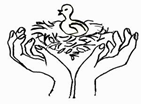 Педагогический проект «Если добрый ты…»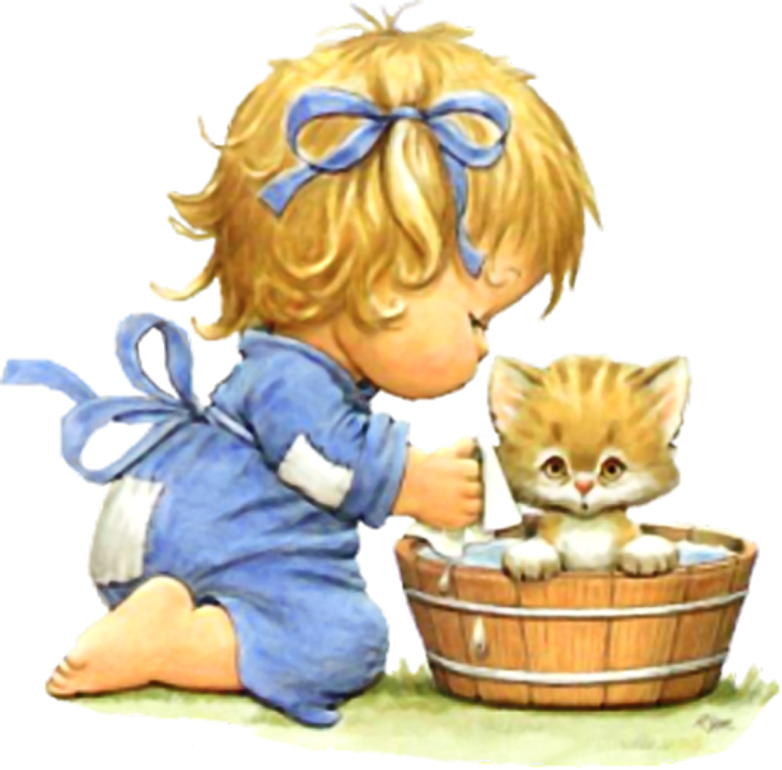                                                                                                      Составил: Младенцева Д.Г.,                                                                                            воспитатель 1 к.к.г. Качканар2014                                                                                                             Доброта нужна всем людям,                                                                                                             Пусть побольше добрых будет.                                                                                                             Говорят не зря при встрече                                                                                                             «Добрый день» и «Добрый вечер».                                                                                                             И не зря ведь есть у нас                                                                                                             Пожеланье «В добрый час».                                                                                                             Доброта – она от века                                                                                                             Украшенье человека.Актуальность проекта: в последние годы много говорят о кризисе нравственности и бездуховности. Этот кризис проявляется, прежде всего, в доминировании материальных ценностей над духовными, что приводит к искажению представлений детей о таких добродетелях, как доброта, отзывчивость, милосердие, великодушие, справедливость. В обществе отмечается общий рост социальной напряженности и агрессии, а это отражается на детях и проявляется в детской агрессивности и враждебности. Искажения нравственного сознания, эмоциональная, волевая, душевная и духовная незрелость прослеживаются сегодня у детей дошкольного возраста. Поэтому работа педагогов ДОУ, главной целью которой является формирование первоначальных представлений о нравственных чувствах и эмоциях представляется на сегодняшний момент очень актуальной.Современное общество заинтересовано в воспитании высокоразвитой неповторимой личности. Умение справляться с проявлениями собственного эгоизма, уважать мнение других людей, приходить на помощь, сочувствовать и сопереживать другим людям, доброта – вот те необходимые качества, которые необходимо заложить в раннем возрасте. Тип проекта: социально-личностный, общественно-полезный, практико-ориентированный.Вид проекта: исследовательский. Участники проекта: воспитанники II младшей группы, воспитатель группы, младший воспитатель, родители. Срок реализации проекта: 4 недели (краткосрочный).Цель: формировать первоначальные представления о нравственных чувствах и эмоциях.Работа построена на принципах развивающего обучения и направлена:• на формирование у ребёнка практических умений и навыков;• на интеллектуальное, эстетическое, речевое развитие;• на стремление к самостоятельной работе;•на развитие личности в целом (умение анализировать, сравнивать, обобщать собственные наблюдения и делать выводы, логически рассуждать, эмоционально сопереживать).Задачи проекта:  формировать доброжелательные дружеские взаимоотношения между детьми;воспитывать умение оценивать поступки окружающих; развивать негативное восприятие и отношение к плохим поступкам в жизни и литературных произведениях; поощрять стремление ребенка совершать добрые поступки; развивать представления детей о понятиях «добро», «зло» их важности в жизни людей;  сохранение и укрепление здоровья детей. Продукты проекта: фотовыставка «Наши добрые дела»; оформление «Дерева добрых слов»; добрые открытки и поделки для родителей и сверстников; создание картотеки дидактических игр и словесно-художественного материала по теме «Эмоции. Коммуникация. Чувства.»; участие в Международной миротворческой акции «Гирлянда дружбы»; презентация проекта.Проблема: дети младшего дошкольного возраста в недостаточной степени имеют представления о доброте, не умеют ещё чётко, с осознанием причин и следствий, разграничивать хорошие и плохие поступки, их интерес к познавательно-исследовательской деятельности недостаточно развит. Ожидаемые результаты в процессе взаимодействия педагог – дети – родители:Дети:Формирование интереса у ребенка к общественной жизни. Формирование бережного отношения к окружающему миру.Возрастание речевой компетенции (отвечать на вопросы, делать простейшие выводы).Развитие познавательных и творческих способностей.Родители:Обогащение родительского опыта приемами взаимодействия и сотрудничества с ребенком в семье.Педагог:Повышение педагогической компетенции в данном направлении, поиск путей реализации задач. Проект состоит из трёх этапов:1 этап – подготовительный – 1 неделя.2 этап – исследовательский – 2 недели.3 этап – заключительный – 1 неделя.План-схема работы с детьми и родителями по реализации проекта «Огород на подоконнике»Ожидаемые результаты в процессе взаимодействия педагог – дети – родители полностью оправдались. У детей сформировался интерес к общественной жизни, бережное отношение к окружающему миру и людям в частности, возросла речевая компетенция. Родители обогатили свой опыт общения с ребёнком новыми приёмами взаимодействия и сотрудничества. Педагог повысил свою компетентность по данной теме.ПриложениеМероприятияЦелиОтветственныеСрок реализацииПодготовительный этапПодготовительный этапПодготовительный этапПодготовительный этап1.Беседа с родителями «Знакомство с проектом». Оформление родительского уголка, размещение рекомендаций родителям по работе с детьми по проекту, опрос родителей «Как мы воспитываем доброту?»; консультация для родителей «Нравственное воспитание дошкольников»Привлечь родителей к реализации проекта «Если добрый ты…».Воспитатель1 неделя2. Беседы с детьми в рамках темы проекта:«Добрый человек. Что это значит?»«Что такое дружба, доброта?»«Какое доброе дело я сделал сегодня?»«В мире добрых слов»«Мы – дружные ребята» «Хорошие и плохие поступки»«Как мы можем порадовать близких?»«Нет друга – ищи, а найдешь – береги!»«Как мы можем позаботиться о старших»Формировать у детей представления о нормах поведения, учить видеть положительные и отрицательные черты характера. Учить детей употреблять в речи добрые слова и выражения в различных ситуациях, показать на примерах значение вежливых слов. Способствовать установлению дружеских взаимоотношений, развивать эмпатию. Учить проявлять внимание и заботу по отношению к товарищам.ВоспитательВ течение проектаИсследовательский этапИсследовательский этапИсследовательский этапИсследовательский этап3. Дидактические игры в рамках темы проекта:«Хорошие и плохие поступки», «Что такое хорошо и что такое плохо», «Добрые и злые слова». «Как помочь другому человеку»Уточнить, закрепить, расширить имеющиеся у детей представления о доброте, добрых действиях. Развивать память, внимание, наблюдательность. Учить применять имеющиеся знания в новых условиях, обогатить словарь, способствовать воспитанию у детей умения играть вместе.Воспитатель ДетиВ течение проекта4.Психотренинги «Наше настроение», «Улыбнемся друг другу», «Добрые ладошки», «Волшебные слова».Создание положительного настроения в группе. Сохранение во время занятий доброжелательного отношения детей друг к другу. Развитие положительной самооценки.ВоспитательДетиВ течение проекта5.Этюды «Улыбнемся друг другу», «Скажи доброе слово другу», «Добрые ладошки»Содействовать всестороннему развитию личности дошкольников по средствам малых литературных форм и элементов ИКТ (сопровождение этюдов музыкальным фоном). Развивать творческие способности детей дошкольного возраста.ВоспитательДетиВ течение проекта6.Оформление «Дерева добрых слов».Закрепить знания детей о «добрых» и «вежливых» словах.ВоспитательДети2 неделя7. Фотовыставка «Наши добрые дела.Привлечь к совместному труду всех детей в группе.ВоспитательМладший воспитатель3 неделя8.Добрые открытки и поделки для родителей и сверстников.Развивать творческие способностиВоспитательДети2-3 недели9. Разучивание потешек, пословиц, поговорок, песен, связанных с добротой и дружбой. Познакомить с фольклорными произведениями, связанными с огородом, овощами и фруктами.ВоспитательДетиВ течение проекта10. Рассматривание иллюстраций.Воспитывать желание заниматься творчеством самостоятельно.ВоспитательДетиВ течение проекта11.Чтение художественной литературы по темам «Доброта», «Дружба»: нанайская сказка «Айога», ненецкая сказка «Кукушка», В. Катаев «Цветик-семицветик» (отрывок),венгерской народной сказки «Два жадных медвежонка»,МуурЛ. «Крошка Енот и тот, кто сидит в пруду»(пер. с англ. ОбразцовойО.)Познакомить детей с творчеством В. Катаева, МуурЛ. Учить детей внимательно слушать произведение, осмысливать поступки героев. Формировать интерес к чтению.Воспитатель В течение проекта12.Изготовление кукол-кувадокЗнакомство с назначением и ролью в жизни наших предков кукол-кувадок. Обогащение чувственного опыта детей.ВоспитательДети3 неделя13. Игра-драмматизация по русской народной сказке «Репка». Развивать у детей актёрские способности, коммуникативные навыки.Воспитатель 4 неделяЗаключительный этапЗаключительный этапЗаключительный этапЗаключительный этап14.Создание картотеки дидактических игр и словесно-художественного материала по теме «Эмоции. Коммуникация. Чувства.».Классифицировать и систематизировать дидактические игры по теме проекта. Повысить компетентность педагога по данной теме.Воспитатель4 неделя15. Осенний праздникРазвивать творческий потенциал детей, исполнительские навыки.ВоспитательДети4 неделя16.Участие в Международной миротворческой акции «Гирлянда дружбы».Присоединиться к Международной миротворческой акции.Воспитатель4 неделя